Méthodologie  du  croquis : exercice  d’application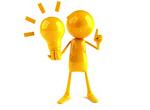 A partir du croquis de synthèse n°3 : Aspects géostratégiques des espaces maritimes1. Analyse du sujet		2. Elaboration de la légende 	A. Expliquez les mots clés et trouvez l’échelle.		     A. Collectez, organisez et hiérarchisez les informations.			(Écrivez toutes les informations et barrez ensuite celles que vous n’utiliserez pas)Aspects géostratégiques des espaces maritimes	B. Dégagez la problématique												B. Adoptez un plan en deux partiesC. Réalisation de la légende : plan complet et figurésLes mers et les océans au cœur de la mondialisationDes espaces maritimes sous tension__________________________________________________________________________________________________________________________________________________________________________________________________________________________________________________________________________________________________________________________________________________________________________________________________________________________________________________________________________________________________________________________________________________________________________________________________________________________________________________________________________________________________________________________________________________________________________________________________________________________________________________________________________________________________________________________________________________________________________________________________________________________________________________________________________________________________________________________________________________________________________________________________________________________________________________________________________________________________________________________________________________________________________________________________________________________________________________________________________________________________________________________________________________________________________________________________________________________________________________________________________________________________________________________________________________________________________________________________________________________________________________________________________________________________________________________________________________________________________________________________________________________________________________